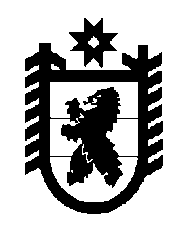 Российская Федерация Республика Карелия    РАСПОРЯЖЕНИЕГЛАВЫ РЕСПУБЛИКИ КАРЕЛИЯВ соответствии с абзацем третьим части 5 статьи 37 Федерального закона от 6 октября 2003 года № 131-ФЗ «Об общих принципах организации местного самоуправления в Российской Федерации» назначить членами конкурсной комиссии для проведения конкурса на замещение должности главы администрации Пряжинского национального муниципального района следующих лиц:Киселев С.В.  –  Министр национальной и региональной политики Республики Карелия;Ломако А.В. – Министр строительства, жилищно-коммунального хозяйства и энергетики Республики Карелия; Лопаткина А.В. – депутат Законодательного Собрания Республики Карелия (по согласованию).           ГлаваРеспублики Карелия                                                          А.О. Парфенчиковг. Петрозаводск2 сентября 2019 года№ 488-р